Chemistry	Course No. 03101	Credit: 1.0Pathways and CIP Codes: Engineering & Applied Mathematics (14.0101); Biochemistry (14.1401); Biomedical (14.0501); Health Science (51.9999)Course Description: Introductory Course: Chemistry courses involve studying the composition, properties, and reactions of substances. These courses typically explore such concepts as the behaviors of solids, liquids, and gases; acid/base and oxidation/reduction reactions; and atomic structure. Chemical formulas and equations and nuclear reactions are also studied.Directions: The following competencies are required for full approval of this course. Check the appropriate number to indicate the level of competency reached for learner evaluation.RATING SCALE:4.	Exemplary Achievement: Student possesses outstanding knowledge, skills or professional attitude.3.	Proficient Achievement: Student demonstrates good knowledge, skills or professional attitude. Requires limited supervision.2.	Limited Achievement: Student demonstrates fragmented knowledge, skills or professional attitude. Requires close supervision.1.	Inadequate Achievement: Student lacks knowledge, skills or professional attitude.0.	No Instruction/Training: Student has not received instruction or training in this area.Benchmark 1: CompetenciesI certify that the student has received training in the areas indicated.Instructor Signature: 	For more information, contact:CTE Pathways Help Desk(785) 296-4908pathwayshelpdesk@ksde.org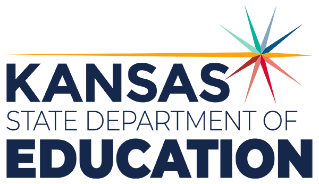 900 S.W. Jackson Street, Suite 102Topeka, Kansas 66612-1212https://www.ksde.orgThe Kansas State Department of Education does not discriminate on the basis of race, color, national origin, sex, disability or age in its programs and activities and provides equal access to any group officially affiliated with the Boy Scouts of America and other designated youth groups. The following person has been designated to handle inquiries regarding the nondiscrimination policies:	KSDE General Counsel, Office of General Counsel, KSDE, Landon State Office Building, 900 S.W. Jackson, Suite 102, Topeka, KS 66612, (785) 296-3201. Student name: Graduation Date:#DESCRIPTIONRATING1.1Use the periodic table as a model to predict the relative properties of elements based on the patterns of electrons in the outermost energy level of atoms1.2Construct and revise an explanation for the outcome of a simple chemical reaction based on the outermost electron states of atoms, trends in the periodic table, and knowledge of the patterns of chemical properties.1.3Plan and conduct an investigation to gather evidence to compare the structure ofsubstances at the bulk scale to infer the strength of electrical forces between particles.1.4Develop a model to illustrate that the release or absorption of energy from a chemical reaction system depends upon the changesin total bond energy.1.5Apply scientific principles and evidence to provide an explanation about the effects of changing the temperature or concentration of the reacting particles on the rate at which a reaction occurs1.6Refine the design of a chemical system by specifying a change in conditions that would produce increased amounts of products at equilibrium.1.7Use mathematical representations to support the claim that atoms, and therefore mass, are conserved during a chemical reaction1.8Develop models to illustrate the changes in the composition of the nucleus of the atom and the energy released during the processes of fission, fusion, and radioactive decay.1.9Create a computational model to calculate the change in the energy of one component in a system when the change in energy of the other component(s) and energy flows in and out of the system are known.1.10Design, build, and refine a device that works within given constraints to convert one form of energy into another form of energy.1.11Plan and conduct an investigation to provide evidence that the transfer of thermal energy when two components of different temperature are combined within a closed system results in a more uniform energy distribution among the components in the system (second law of thermodynamics).1.12Evaluate the validity and reliability of claims in published materials of the effects that different frequencies of electromagnetic radiation have when absorbed by matter.